Положение о языке образования в муниципальном бюджетном дошкольном образовательном учреждении Горхонский детский сад № 40 «Подснежник»(далее - Положение) разработано в соответствии  с Федеральным законом «Об образовании в Российской Федерации» от 29.12.2012 г.  № 273 – ФЗ,  ст.14, Уставом  муниципального бюджетного дошкольного образовательного учреждения Горхонский детский сад № 40 «Подснежник».Настоящее Положение определяет язык  образования в муниципальном бюджетном дошкольном образовательном учреждении Горхонский детский сад № 40 «Подснежник"(далее – детский сад).Настоящее положение является локальным нормативным актом детского сада, регламентирующим особенности организации образовательного процесса.Образовательная деятельность и воспитание в детском саду осуществляется на государственном языке Российской Федерации – русском.Образовательная деятельность детского сада осуществляется на русском языке по реализуемой образовательной программе дошкольного образования, разработанной детским садом в соответствии с федеральным государственным образовательным стандартом дошкольного образования и с учетом примерной образовательной программы дошкольного образования.В детском саду в рамках предоставления дополнительных образовательных услуг может быть организована образовательная деятельность по изучению иностранных языков в соответствии с федеральными государственными образовательными стандартами.Право на получение дошкольного образования на родном языке из числа языков народов Российской Федерации, а также право на изучение родного языка из числа языков народов Российской Федерации реализуется в пределах возможностей, предоставляемых системой образования, в порядке, установленном законодательством об образовании.Изменения и дополнения в настоящее положение  могут вноситься Учреждением в соответствии с действующим законодательством и Уставом детского сада.Срок действия данного положения не ограничен. Положение действует до принятия нового.Принято на	Утверждаю: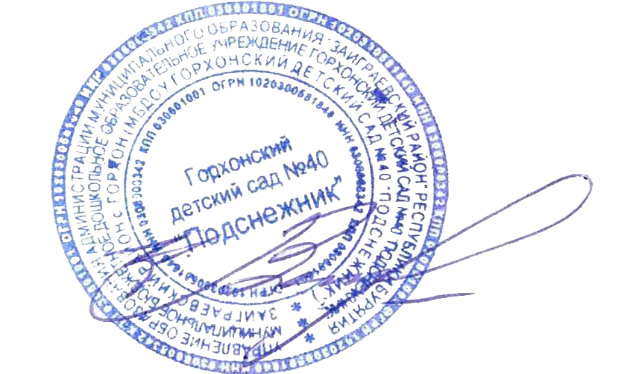 педсовете	Зав МБДОУ30.08.2018 г.	Воложанина И.А.	__________________ПОЛОЖЕНИЕ ОЯЗЫКЕ ОБРАЗОВАНИЯМБДОУ ГОРХОНСКИЙ ДЕТСКИЙ САД № 40 «ПОДСНЕЖНИК»